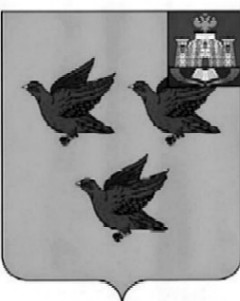 РОССИЙСКАЯ ФЕДЕРАЦИЯОРЛОВСКАЯ ОБЛАСТЬАДМИНИСТРАЦИЯ ГОРОДА ЛИВНЫПОСТАНОВЛЕНИЕ28 февраля 2023  года                                                                                    № 20О внесении изменений в постановление администрации города Ливны от 10 марта 2020 года № 15 «Об утверждении Порядка предоставления мер социальной поддержки по обеспечению  питанием обучающихся муниципальных общеобразовательных организаций города Ливны Орловской области»На основании Федерального закона от 29 декабря 2012 года № 273-ФЗ «Об образовании в Российской Федерации», Федерального закона от 06 октября 2003 года № 131-ФЗ «Об общих принципах организации местного самоуправления в Российской Федерации», Федерального закона от 24 июля 1998 года № 124-ФЗ «Об основных гарантиях прав ребенка в Российской Федерации», решения Ливенского городского Совета народных депутатов от  16 декабря 2022 года № 15/198-ГС «О внесении изменений в решение Ливенского городского Совета народных депутатов от 27 февраля 2020 года № 45/495-ГС «Об установлении мер социальной поддержки по обеспечению питанием обучающихся муниципальных общеобразовательных организаций города Ливны Орловской области», решения Ливенского городского Совета народных депутатов от  26 января 2023 года № 16/200-МПА «О внесении изменений в решение Ливенского городского Совета народных депутатов от 27 февраля 2020 года № 45/495-ГС «Об установлении мер социальной поддержки по обеспечению питанием обучающихся муниципальных общеобразовательных организаций города Ливны Орловской области», Устава города Ливны администрация города Ливны  постановляет:1. Внести в приложение к постановлению  администрации города Ливны от 10 марта 2020  года № 15 «Об утверждении  Порядка предоставления мер социальной поддержки по обеспечению питанием обучающихся муниципальных общеобразовательных организаций города Ливны Орловской области» следующие изменения:1) пункт 2.11. раздела 2 изложить в следующей редакции:«2.11. На основании заявления родителей (законных представителей) и предоставления документов, указанных в пунктах 2.1 - 2.7, 2.16 - 2.18 Порядка, руководитель муниципальной общеобразовательной организации в течение 2-х рабочих дней с момента регистрации заявления о предоставлении питания издает приказ о внесении обучающегося в список на предоставление ему питания. Приказ издается на начало учебного года, а для категории обучающихся, указанных в п. 2.6 настоящего Порядка, дополнительно на начало календарного года. Приказ о внесении обучающихся в список на предоставление питания, указанных в п. 2.8 настоящего Порядка издается с момента подписания акта обследования жилищно-бытовых условий семьи обучающегося. Приказ должен содержать следующие сведения: фамилию, имя, отчество обучающегося, класс обучения, наименование льготы.»; 2) пункт 2.17. изложить в следующей редакции:«2.17.  Для получения питания родители (законные представители) детей - граждан Российской Федерации, призванных на военную службу по мобилизации или проходящих военную службу по контракту, заключенному в соответствии с пунктом 7 статьи 38 Федерального закона от 28 марта 1998 года №53-ФЗ «О воинской обязанности и военной службе», либо заключивших контракт о добровольном содействии в выполнении задач, возложенных на Вооруженные Силы Российской Федерации предоставляют справку от федерального казенного учреждения «Военный комиссариат Орловской области.»;3) раздел 2 дополнить пунктом 2.18. - 2.19. следующего содержания:«2.18. Для получения питания родители (законные представители) детей - сотрудников органов внутренних дел Российской Федерации и лиц, проходящих службу в войсках национальной гвардии Российской Федерации, участвующих в специальной военной операции предоставляют справку от федерального казенного учреждения «Военный комиссариат Орловской области или с места работы.2.19. Мера социальной поддержки, установленная пунктами 2.17, 2.18 настоящего постановления, распространяет свое действие на период прохождения военной службы гражданами Российской Федерации, призванными на военную службу по мобилизации, или действия контракта, заключенного  в соответствии с пунктом 7 статьи 38 Федерального закона от 28 марта 1998 года №53-ФЗ «О воинской обязанности и военной службе», либо контракта о добровольном содействии в выполнении задач, возложенных на Вооруженные Силы Российской Федерации, а также на период участия сотрудников органов внутренних дел Российской Федерации и лиц, проходящих службу в войсках национальной гвардии Российской Федерации (Росгвардия), в специальной военной операции. В случае гибели (смерти) граждан вышеуказанных категорий при выполнении специальных задач в ходе проведения специальной военной операции либо позднее указанного периода, но вследствие увечья (ранения, травмы, контузии) или заболевания, полученного при выполнении специальных задач в ходе проведения специальной военной операции, либо в случае объявления судом умершим или безвестно отсутствующим льгота сохраняет свое действие на весь период получения образования в муниципальных общеобразовательных организациях города Ливны.»;4) пункт 3.4. раздела 3 изложить в следующей редакции:«3.4. Основанием для прекращения обеспечения питанием и (или) выплаты денежной компенсации (выдачи сухого пайка) является:- прекращения действия документов, указанных в п. 2.2 - 2.8, 2.16  настоящего Порядка;- отчисление обучающегося из общеобразовательной организации.».  2. Настоящее постановление вступает в силу с момента его официального опубликования и распространяет свое действие на правоотношения, возникшие с 1 февраля 2023 года.3. Опубликовать настоящее постановление в газете «Ливенский вестник» и разместить на официальном сайте администрации города в сети Интернет.4. Контроль за исполнением настоящего постановления возложить на заместителя главы администрации по социальным вопросам.Глава города                                                                                     С.А. Трубицин  